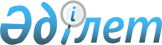 О внесении изменений в решение Сарканского районного маслихата от 21 декабря 2012 года "О районном бюджете Сарканского района на 2013-2015 годы"  N 12-69
					
			Утративший силу
			
			
		
					Решение маслихата Сарканского района Алматинской области от 03 июня 2013 года N 18-103. Зарегистрировано Департаментом юстиции Алматинской области 10 июня 2013 года N 2367. Утратило силу решением Сарканского районного маслихата Алматинской области от 03 ноября 2014 года № 43-222      Сноска. Утратило силу решением Сарканского районного маслихата Алматинской области от 03.11.2014 № 43-222.

      Примечание РЦПИ:

      В тексте документа сохранена пунктуация и орфография оригинала.



      В соответствии с подпунктом 4) пунктом 2 статьи 106, пунктом 5 статьи 109 Бюджетного кодекса Республики Казахстан от 4 декабря 2008 года, статьи 21 Закона Республики Казахстана "О нормативных правовых актах" от 24 марта 1998 года, с подпунктом 1) пункта 1 статьи 6 Закона Республики Казахстан "О местном государственном управлении и самоуправлении в Республике Казахстан" от 23 января 2001 года Сарканский районный маслихат РЕШИЛ:



      1. Внести в решение Сарканского районного маслихата от 21 декабря 2012 года "О бюджете Сарканского района на 2013-2015 годы" за  N 12-69 (зарегистрировано в Реестре государственной регистрации нормативных правовых актов 28 декабря 2012 года за N 2261, опубликовано в газете "Саркан" за N 2 (8996) от 12 января 2013 года), в решение Сарканского районного маслихата от 06 марта 2013 года N 14-77 "О внесении изменений в решение "Сарканского районного маслихата от 21 декабря 2012 года N 12-69 "О районном бюджете Сарканского района на 2013-2015 годы" (зарегистрировано в Реестре государственной регистрации нормативных правовых актов 15 марта 2013 года за N 2318, опубликовано в газете "Саркан" за N 13 (9007) от 30 марта 2013 года) следующие изменения:



      в пункте 1 по строкам:

      1) Доходы "4166387" заменить на цифру "4170398", в том числе:

поступление трансфертов "3952400" заменить на цифру "3956411"

      2) Затраты "4182170" заменить на цифру "4186181".



      2. Приложение 1 к указанному решению изложить в новой редакции согласно приложению 1 к настоящему решению



      3. Контроль за исполнением настоящего решения возложить на постоянную комиссию районного маслихата по вопросам экономики, финансов, налогов и бюджета, развития малого и среднего предпринимательства, аграрных вопросов и экологии.



      4. Настоящее решение вступает в силу с 1 января 2013 года      Председатель внеочередной

      18 сессии районного маслихата              Дармишев Е.      Секретарь районного

      маслихата                                  Абдрахманов К      СОГЛАСОВАНО:      Руководитель Сарканского районного

      отдела экономики и бюджетного

      планирования                               Аязбаев Талгат Токтасынович

      03 июня 2013 года

Приложение 1

утвержденное решением маслихата

Сарканского района от 03 июня 2013 года

N 18-103 "О внесении изменений в решение

Сарканского районного маслихата

от 21 декабря 2012 года N 12-69 "Об районном

бюджете Сарканского района на 2013-2015 годы"

Приложение 1

к решению маслихата Сарканского района

от 21 декабря 2012 года N 12-69 "Об районном

бюджете Сарканского района на 2013-2015 годы" 

Районный бюджет Сарканского района на 2013 год
					© 2012. РГП на ПХВ «Институт законодательства и правовой информации Республики Казахстан» Министерства юстиции Республики Казахстан
				КатегорияКатегорияКатегорияКатегорияКатегорияСумма (тыс.тенге)КлассКлассКлассКлассСумма (тыс.тенге)ПодклассПодклассПодклассСумма (тыс.тенге)НаименованиеСумма (тыс.тенге)I.ДОХОДЫ41703981Налоговые поступления2020780104Налоги на собственность18996301041Hалоги на имущество13123701043Земельный налог824001044Hалог на транспортные средства4318601045Единый земельный налог73000105Внутренние налоги на товары, работы и

услуги941601052Акцизы165101053Поступления за использование природных и

других ресурсов149001054Сборы за ведение предпринимательской и

профессиональной деятельности62750108Обязательные платежи, взимаемые за

совершение юридически значимых действий

и (или) выдачу документов

уполномоченными на то государственными

органами или должностными лицами269901081Государственная пошлина26992Неналоговые поступления670901Доходы от государственной собственности1366015Доходы от аренды имущества, находящегося

в государственной собственности13660204Штрафы, пеня, санкции, взыскания,

налагаемые государственными учреждениями,

финансируемыми из государственного

бюджета, а также содержащимися и

финансируемыми из бюджета (сметы

расходов) Национального Банка Республики

Казахстан258002041Штрафы, пеня, санкции, взыскания,

налагаемые государственными учреждениями,

финансируемыми из государственного

бюджета, а также содержащимися и

финансируемыми из бюджета (сметы

расходов) Национального Банка Республики

Казахстан, за исключением поступлений от

предприятий нефтяного сектора25800206Прочие неналоговые поступления276302061Прочие неналоговые поступления27633Поступления от продажи основного капитала52000303Продажа земли и нематериальных активов520003031Продажа земли52002Продажа нематериальных активов4Поступления трансфертов39564110402Трансферты из вышестоящих органов

государственного управления395641104022Трансферты из областного бюджета3956411Функциональная группаФункциональная группаФункциональная группаФункциональная группаФункциональная группаСумма (тыс.тенге)Функциональная подгруппаФункциональная подгруппаФункциональная подгруппаФункциональная подгруппаСумма (тыс.тенге)Администратор бюджетных программАдминистратор бюджетных программАдминистратор бюджетных программСумма (тыс.тенге)ПрограммаПрограммаСумма (тыс.тенге)НаименованиеСумма (тыс.тенге)ІІ.ЗАТРАТЫ418618101Государственные услуги общего характера242443011Представительные, исполнительные и

другие органы, выполняющие общие функции

государственного управления217436011112Аппарат маслихата района (города

областного значения)12504011112001Услуги по обеспечению деятельности

маслихата района (города областного

значения)12391011112003Капитальные расходы государственного

органа113011122Аппарат акима района (города областного

значения)58720011122001Услуги по обеспечению деятельности акима

района (города областного значения)56343011122003Капитальные расходы государственного

органа2377011123Аппарат акима района в городе, города

районного значения, поселка, аула

(села), аульного (сельского) округа146212011123001Услуги по обеспечению деятельности акима

района в городе, города районного

значения, поселка, аула (села), аульного

(сельского) округа143412011123022Капитальные расходы государственного

органа2800012Финансовая деятельность13446012452Отдел финансов района (города областного

значения)13446012452001Услуги по реализации государственной

политики в области исполнения бюджета

района (города областного значения) и

управления коммунальной собственностью

района (города областного значения)12700012452003Проведение оценки имущества в целях

налогообложения626012452010Приватизация, управление коммунальным

имуществом, постприватизационная

деятельность и регулирование споров,

связанных с этим95018Капитальные расходы государственного

органа25015Планирование и статистическая

деятельность11561015453Отдел экономики и бюджетного

планирования района (города областного

значения)11561015453001Услуги по реализации государственной

политики в области формирования и

развития экономической политики, системы

государственного планирования и

управления района (города областного

значения)11436015453004Капитальные расходы государственного

органа12502Оборона11519021Военные нужды1709021122Аппарат акима района (города областного

значения)1709021122005Мероприятия в рамках исполнения всеобщей

воинской обязанности1709022Организация работы по чрезвычайным

ситуациям9810022122Аппарат акима района (города областного

значения)9810006Предупреждение и ликвидация чрезвычайных

ситуаций масштаба района (города

областного значения)9326022122007Мероприятия по профилактике и тушению

степных пожаров районного (городского)

масштаба, а также пожаров в населенных

пунктах, в которых не созданы органы

государственной противопожарной службы48403Общественный порядок, безопасность,

правовая, судебная,

уголовно-исполнительная деятельность970039Прочие услуги в области общественного

порядка и безопасности970031458Отдел жилищно-коммунального хозяйства,

пассажирского транспорта и автомобильных

дорог района (города областного

значения)970031458021Обеспечение безопасности дорожного

движения в населенных пунктах97004Образование2311463041Дошкольное воспитание и обучение130113041464Отдел образования района (города

областного значения)130113041464009Обеспечение деятельности организаций

дошкольного воспитания и обучения69667040Реализация государственного

образовательного заказа в дошкольных

организациях образования60446042Начальное, основное среднее и общее

среднее образование1647321042123Аппарат акима района в городе, города

районного значения, поселка, аула

(села), аульного (сельского) округа911042123005Организация бесплатного подвоза учащихся

до школы и обратно в аульной (сельской)

местности911042464Отдел образования района (города

областного значения)1646410042464003Общеобразовательное обучение1622593042464006Дополнительное образование для детей23817049Прочие услуги в области образования534029049464Отдел образования района (города

областного значения)243485049464001Услуги по реализации государственной

политики на местном уровне в области

образования16915049464004Информатизация системы образования в

государственных учреждениях образования

района (города областного значения)9823049464005Приобретение и доставка учебников,

учебно-методических комплексов для

государственных учреждений образования

района (города областного значения)19430049464007Проведение школьных олимпиад,

внешкольных мероприятий и конкурсов

районного (городского) масштаба1576049464012Капитальные расходы государственного

органа160015Ежемесячная выплата денежных средств

опекунам (попечителям) на содержание

ребенка-сироты (детей-сирот), и ребенка

(детей), оставшегося без попечения

родителей14399049464020Обеспечение оборудованием, программным

обеспечением детей-инвалидов,

обучающихся на дому13950049464067Капитальные расходы подведомственных

государственных учреждений и организаций167232049467Отдел строительства района (города

областного значения)290544049467037Строительство и реконструкция объектов

образования29054406Социальная помощь и социальное

обеспечение148873062Социальная помощь126804062451Отдел занятости и социальных программ

района (города областного значения)126804062451002Программа занятости34657062451004Оказание социальной помощи на

приобретение топлива специалистам

здравоохранения, образования,

социального обеспечения, культуры,

спорта и ветеринарии в сельской

местности в соответствии с

законодательством Республики Казахстан9114062451005Государственная адресная социальная

помощь6540062451006Оказание жилищной помощи23498062451007Социальная помощь отдельным категориям

нуждающихся граждан по решениям местных

представительных органов10910062451010Материальное обеспечение

детей-инвалидов, воспитывающихся и

обучающихся на дому1751062451014Оказание социальной помощи нуждающимся

гражданам на дому15804062451016Государственные пособия на детей до 18

лет18629062451017Обеспечение нуждающихся инвалидов

обязательными гигиеническими средствами

и предоставление услуг специалистами

жестового языка, индивидуальными

помощниками в соответствии с

индивидуальной программой реабилитации

инвалида5901069Прочие услуги в области социальной

помощи и социального обеспечения22069069451Отдел занятости и социальных программ

района (города областного значения)22069069451001Услуги по реализации государственной

политики на местном уровне в области

обеспечения занятости и реализации

социальных программ для населения18540069451011Оплата услуг по зачислению, выплате и

доставке пособий и других социальных

выплат1329069451021Капитальные расходы государственного

органа220007Жилищно-коммунальное хозяйство957686071Жилищное хозяйство52262071458Отдел жилищно-коммунального хозяйства,

пассажирского транспорта и автомобильных

дорог района (города областного

значения)43157004Обеспечение жильем отдельных категорий

граждан1600071458005Снос аварийного и ветхого жилья40557071458031Изготовление технических паспортов на

объекты кондоминиумов1000071467Отдел строительства района (города

областного значения)5000071467003Проектирование, строительство и (или)

приобретение жилья коммунального

жилищного фонда 3000004Проектирование, развитие, обустройство и

(или) приобретение

инженерно-коммуникационной

инфраструктуры2000479Отдел жилищной инспекции4105479001Услуги по реализации государственной

политики на местном уровне в области

жилищного фонда3955005Капитальные расходы государственного

органа150072Коммунальное хозяйство851337072458Отдел жилищно-коммунального хозяйства,

пассажирского транспорта и автомобильных

дорог района (города областного

значения)851337072458012Функционирование системы водоснабжения и

водоотведения24100072458028Развитие коммунального хозяйства230000072458029Развитие системы водоснабжения и

водоотведения275000072458058Развитие системы водоснабжения и

водоотведения в сельских населенных

пунктах322237073Благоустройство населенных пунктов54087073458Отдел жилищно-коммунального хозяйства,

пассажирского транспорта и автомобильных

дорог района (города областного

значения)54087073458015Освещение улиц в населенных пунктах14283073458016Обеспечение санитарии населенных пунктов2800073458017Содержание мест захоронений и

захоронение безродных350073458018Благоустройство и озеленение населенных

пунктов3665408Культура, спорт, туризм и информационное

пространство286780081Деятельность в области культуры36682081455Отдел культуры и развития языков района

(города областного значения)36682081455003Поддержка культурно-досуговой работы36682082Спорт2866082465Отдел физической культуры и спорта

района (города областного значения)2866082465006Проведение спортивных соревнований на

районном (города областного значения)

уровне767082465007Подготовка и участие членов сборных

команд района (города областного

значения) по различным видам спорта на

областных спортивных соревнованиях2099063Информационное пространство22582083455Отдел культуры и развития языков района

(города областного значения)22582083455006Функционирование районных (городских)

библиотек19606083455007Развитие государственного языка и других

языков народа Казахстана2976089Прочие услуги по организации культуры,

спорта, туризма и информационного

пространства224650089455Отдел культуры и развития языков района

(города областного значения)211497089455001Услуги по реализации государственной

политики на местном уровне в области

развития языков и культуры3979089455032Капитальные расходы подведомственных

государственных учреждений и организаций207518089456Отдел внутренней политики района (города

областного значения)8977089456001Услуги по реализации государственной

политики на местном уровне в области

информации, укрепления государственности

и формирования социального оптимизма

граждан8977089465Отдел физической культуры и спорта

района (города областного значения)4176089465001Услуги по реализации государственной

политики на местном уровне в сфере

физической культуры и спорта417610Сельское, водное, лесное, рыбное

хозяйство, особо охраняемые природные

территории, охрана окружающей среды и

животного мира, земельные отношения99901101Сельское хозяйство25060101453Отдел экономики и бюджетного

планирования района (города областного

значения)6777101453099Реализация мер по оказанию социальной

поддержки специалистов6777101462Отдел сельского хозяйства района (города

областного значения)9330101462001Услуги по реализации государственной

политики на местном уровне в сфере

сельского хозяйства9156101462006Капитальные расходы государственного

органа174101473Отдел ветеринарии района (города

областного значения)8953101473001Услуги по реализации государственной

политики на местном уровне в сфере

ветеринарии6598101473007Организация отлова и уничтожения

бродячих собак и кошек150101473008Возмещение владельцам стоимости

изымаемых и уничтожаемых больных

животных, продуктов и сырья животного

происхождения500009Проведение ветеринарных мероприятий по

энзоотическим болезням животных1705106Земельные отношения7142106463Отдел земельных отношений района (города

областного значения)7142106463001Услуги по реализации государственной

политики в области регулирования

земельных отношений на территории района

(города областного значения)7067106463007Капитальные расходы государственного

органа75109Прочие услуги в области сельского,

водного, лесного, рыбного хозяйства,

охраны окружающей среды и земельных

отношений67699109473Отдел ветеринарии района (города

областного значения)67699109473011Проведение противоэпизоотических

мероприятий6769911Промышленность, архитектурная,

градостроительная и строительная

деятельность12314112Архитектурная, градостроительная и

строительная деятельность12314112467Отдел строительства района (города

областного значения)6623112467001Услуги по реализации государственной

политики на местном уровне в области

строительства6623112468Отдел архитектуры и градостроительства

района (города областного значения)5691112468001Услуги по реализации государственной

политики в области архитектуры и

градостроительства на местном уровне569112Транспорт и коммуникации76291121Автомобильный транспорт76291121458Отдел жилищно-коммунального хозяйства,

пассажирского транспорта и автомобильных

дорог района (города областного

значения)76291022Развитие транспортной инфраструктуры19000121458023Обеспечение функционирования

автомобильных дорог5729113Прочие36456133Поддержка предпринимательской

деятельности и защита конкуренции5284133469Отдел предпринимательства района (города

областного значения)5284133469001Услуги по реализации государственной

политики на местном уровне в области

развития предпринимательства и

промышленности5184133469004Капитальные расходы государственного

органа100139Прочие31172452Отдел финансов района (города областного

значения)3056452012Резерв местного исполнительного органа

района (города областного значения)3056139458Отдел жилищно-коммунального хозяйства,

пассажирского транспорта и автомобильных

дорог района (города областного

значения)16874139458001Услуги по реализации государственной

политики на местном уровне в области

жилищно-коммунального хозяйства,

пассажирского транспорта и автомобильных

дорог7074139458040Реализация мер по содействию

экономическому развитию регионов в

рамках Программы "Развитие регионов"9800473Отдел ветеринарии района (города

областного значения)11242473040Реализация мер по содействию

экономическому развитию регионов в

рамках Программы "Развитие регионов"1124215Трансферты1484151Трансферты1484452Отдел финансов района (города областного

значения)1484452006Возврат неиспользованных

(недоиспользованных) целевых трансфертов642016Возврат, использованных не по целевому

назначению целевых трансфертов84216Погашение займов1161Погашение займов1452Отдел финансов района (города областного

значения)1021Возврат неиспользованных бюджетных

кредитов, выданных из местного бюджета1ІІІ. ЧИСТОЕ БЮДЖЕТНОЕ КРЕДИТОВАНИЕ22265Бюджетные кредиты2856110Сельское, водное, лесное, рыбное

хозяйство, особо охраняемые природные

территории, охрана окружающей среды и

животного мира, земельные отношения28561101Сельское хозяйство28561101453Отдел экономики и бюджетного

планирования района (города областного

значения)28561101453006Бюджетные кредиты для реализации мер

социальной поддержки специалистов28561КатегорияКатегорияКатегорияКатегорияСумма (тыс.тенге)КлассКлассКлассСумма (тыс.тенге)ПодклассПодклассСумма (тыс.тенге)НаименованиеСумма (тыс.тенге)ПОГАШЕНИЕ БЮДЖЕТНЫХ КРЕДИТОВ62965Погашение бюджетных кредитов629601Погашение бюджетных кредитов62961Погашение бюджетных кредитов, выданных из

государственного бюджета6296Функциональная группаФункциональная группаФункциональная группаФункциональная группаФункциональная группаФункциональная группаСумма (тыс.тенге)Функциональная подгруппаФункциональная подгруппаФункциональная подгруппаФункциональная подгруппаФункциональная подгруппаСумма (тыс.тенге)Администратор бюджетных программАдминистратор бюджетных программАдминистратор бюджетных программАдминистратор бюджетных программСумма (тыс.тенге)ПрограммаПрограммаПрограммаСумма (тыс.тенге)НаименованиеСумма (тыс.тенге)Сальдо по операциям с финансовыми

активами0КатегорияКатегорияКатегорияКатегорияСумма (тыс.тенге)КлассКлассКлассСумма (тыс.тенге)ПодклассПодклассСумма (тыс.тенге)НаименованиеСумма (тыс.тенге)V. Дефицит (профицит) бюджета38048VI. Финансирование дефицита (использование

профицита) бюджета380487Поступления займов2856101Внутренние государственные займы285612Договоры займа28561Движение остатков бюджетных средств15783Функциональная группаФункциональная группаФункциональная группаФункциональная группаФункциональная группаСумма (тыс.тенге)Функциональная подгруппаФункциональная подгруппаФункциональная подгруппаФункциональная подгруппаСумма (тыс.тенге)Администратор бюджетных программАдминистратор бюджетных программАдминистратор бюджетных программСумма (тыс.тенге)ПрограммаПрограммаСумма (тыс.тенге)НаименованиеСумма (тыс.тенге)ПОГАШЕНИЕ ЗАЙМОВ629616Погашение займов6296161Погашение займов6296161452Отдел финансов района (города областного

значения)6296161452008Погашение долга местного исполнительного

органа перед вышестоящим бюджетом6296